Załącznik 11 do SWZZP.271.04.2024OPIS PRZEDMIOTU ZAMÓWIENIA– PIELĘGNACJA I BIEŻĄCE UTRZYMANIE ZABYTKOWEGO PARKU W KLĘCETERMIN REALIZACJA ZAMÓWIENIA: Termin realizacji umowy: czas określony od dnia 1 kwietnia 2024 r. do 30 listopada 2026 r.,                         wg szczegółowych wytycznych opisanych poniżej.ZAKRES ROBÓT:Pielęgnacja i bieżące utrzymanie zabytkowego parku w m. Klęka. (powierzchnia parku 5,6 ha).Wykonanie bieżącej pielęgnacji nasadzonych roślin (drzew, krzewów bylin)- podlewanie drzew, krzewów, bylin, wg potrzeb z częstotliwością zapewniającą utrzymanie optymalnej wilgotności podłoża w strefie rizosfery (dot. 86 szt. drzew oraz 1697 szt. krzewów i bylin według załącznika nr 10 do SWZ), - odchwaszczanie mis drzew, rabat z krzewami/bylinami (dot. 86 szt. drzew oraz 1697 szt. krzewów i bylin według załącznika nr 10 do SWZ), - interwencyjne wykonywanie cięć sanitarnych, korekcyjnych, prześwietlających 
i technicznych drzew, krzewów (nie dotyczy skutków klęsk żywiołowych, aktów wandalizmu, wiatrołomów), - bieżące usuwanie połamanych oraz suchych drzew i gałęzi (nie dotyczy skutków klęsk żywiołowych, aktów wandalizmu, wiatrołomów), - zdejmowanie zawieszonych gałęzi i konarów w koronach drzew (nie dotyczy skutków klęsk żywiołowych, aktów wandalizmu, wiatrołomów), 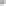 - usuwanie odrostów korzeniowych i pniowych, - nawożenie roślin,- uzupełnianiu ściółki do warstwy grubości 5 cm; (dot. 86 szt. drzew oraz 1697 szt. krzewów i bylin według załącznika  nr 10 do SWZ), - jesienne wygrabienie liści, - prowadzenie prewencyjnych i interwencyjnych zabiegów ochrony roślin (dot. 86 szt. drzew oraz 1697 szt. krzewów i bylin według załącznika  nr 10 do SWZ), - regularne obcinanie przekwitów kwiatowych i cięcia odmładzającego hortensji raz 
w roku w okresie wiosennym,- nawożenie krzewów, bylin i traw, - wykonywanie oprysków chemicznych w przypadku chorób drzew, krzewów i bylin.Utrzymywanie ciągów komunikacyjnych w należytym stanie (4570 m2 ścieżek gruntowych)- nie dopuszcza się do wjazdu pojazdów na ciągi piesze, o masie przekraczającej 500 kg,- nie dopuszcza się używania w obrębie ścieżek ciężkiego sprzętu oraz nie dopuszcza się wykorzystywania ścieżek jako dróg i miejsc postojowych,- bieżące sprzątanie i utrzymanie nawierzchni w czystości oraz usuwanie zanieczyszczeń, chwastów, zalegającej materii organicznej typu liście, skoszona trawa, gałęzie,- okresowe uzupełnianie brakującego kruszywa w warstwie nośnej wraz 
z dogęszczeniem.Bieżąca całoroczna pielęgnacja trawników (orientacyjnie 3,04 ha – konieczna wizja 
w terenie)- Koszenie — w okresie wegetacyjnym wraz z wywozem i zagospodarowaniem wykoszonej trawy we własnym zakresie, należy utrzymać wysokość trawy 
w granicach ok 8 cm); koszenia powinny się odbywać w takich odstępach czasu, aby wysokość trawy przed kolejnym koszeniem nie przekraczała wysokości 20 cm, minimalnie 5 cm, - ostatnie, przedzimowe koszenie trawników powinno być wykonane z 1-miesięcznym wyprzedzeniem spodziewanego nastania mrozów, - bieżące rozgrabianie kretowisk, - bieżące wykaszanie samosiewów - całoroczne wygrabianie liści - wygrabienie, wywiezienie i zagospodarowanie 
we własnym zakresie.Podstawowe prace pielęgnacyjne przewidziane są do wykonania, w terminie 
i z częstotliwością zapewniającą najlepsze efekty.WYMAGANIA:Zdolności techniczne i zawodowe:Wykonawca musi dysponować doświadczeniem w okresie ostatnich 5 lat w realizacji 
co najmniej 3 usług polegających na pielęgnacji zieleni w parku wpisanym do rejestru zabytków lub będących w strefie ochrony konserwatorskiej w zakresie pielęgnacji zieleni wysokiej i niskiej, pielęgnacji trawników, nawierzchni utwardzonych, alejek komunikacyjnych o pow. parku min. 2,5 ha.Wykonawca musi przedstawić potwierdzenie, że usługi te zostały wykonane należycie i zgodnie z zasadami sztuki ogrodniczej oraz prawidłowo ukończone. W tym celu należy załączyć wymagane dokumenty: kopie poświadczeń/referencji zrealizowanych usług potwierdzonych podpisem „Za zgodność z oryginałem”.Zamawiający wymaga wykonania usługi przez profesjonalną firmę ogrodniczą.Wymagania w zakresie kadry kierowniczej: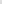 Wymagania w zakresie kadry pracowniczej:Wykonawca musi przedstawić dokumenty: kopie uprawnień potwierdzone podpisem „Za zgodność z oryginałem”.Wymagania w zakresie dysponowania sprzętem:Wykonawca musi dysponować odpowiednim sprzętem w celu prawidłowego wykonywania usługi związanej z pielęgnacją zieleni:Wykonawca musi dysponować . - min. 1 beczkowozem o pojemności min. 5000 l , - min 1 autem dostawczym DMC 3,5 t - min. 2 kosiarkami samojezdnymi - min. 2 kosy spalinoweW tym celu należy złożyć oświadczenie o dysponowaniu odpowiedniego sprzętu w celu spełniania warunków postępowania.L.p.Wymagana liczba osóbMinimalne wykształcenie/posiadane uprawnieniaMinimalne doświadczenie1min. 1 os. kierownik prac konserwatorskich przy zieleniUkończone studia drugiego stopnia lub jednolite studia magisterskie , których program obejmuje zajęcia lub grupy zajęć umożliwiające nabycie wiedzyi umiejętności w tym zakresiepo rozpoczęciu studiów drugiego stopnia lub po zaliczeniu szóstego semestru jednolitych studiów magisterskich przez co najmniej 
9 miesięcy brała udział w pracach konserwatorskich lub pracach restauratorskich prowadzonych przy tego rodzaju zabytkach wpisanych do rejestru lub była zatrudniona przy tych pracach w muzeum będącym instytucją kulturyL.p.Wymagana liczba osóbMinimalne wykształcenie/posiadane uprawnieniaMinimalne doświadczenie1min.1 os. koordynator pracśrednie ogrodnicze lub leśne, uprawnienia InspektoraNadzoru Zielenimin. 5 letni staż w branż związanej 
z utrzymaniem/pielęgnacją zieleni oraz zakładaniem terenów zieleni2min. 3 osUkończony kurs lub szkoła w zakresie pielęgnacji terenów zielenimin. 5 letnie doświadczenie 
w branży związanej 
z pielęgnacją terenów zieleni3min. 1 osUkończony kurs pilarza drzew ozdobnychMin. 5-letnie doświadczenie 
w branży związanej 
z utrzymaniem terenów zieleni